Allegato 4: SCHEMA DI ATTO DI ADESIONEAvviso n. 3/2018 ODS - Innalzamento competenze 2018 Settore Istruzione“Leggo al quadrato2”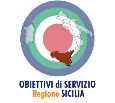 ATTO DI ADESIONE  Il/la sottoscritto/a__________________________________ nato/a ________________Prov.________ il__________ residente a _______________________________domiciliato/a presso _________________________nella qualità di Dirigente scolastico dell’Istituzione Scolastica_____________________ codice meccanografico __________________, ordine di scuola __________________, tipologia___________________________, con sede legale in ____________________ (prov.__) via ________________________________ Cap. __________ Tel. ____________ mail _____________________ C.F. ______________________ P. IVA __________________________di seguito, per brevità, “Soggetto attuatore” o in caso di Rete. “Soggetto attuatore” capofila della Rete denominata _______________ (a cui partecipa/no la scuola partner __________________ e la scuola partner (eventuale)_______________).PRESO ATTOche con D.D.G. n. ______ dell’ ______, registrato dalla Corte dei Conti il ______, al reg. n. ___ foglio ___ pubblicato nella GURS n. __ del ________, nell'ambito dell’Avviso ODS Innalzamento competenze 2018” (di seguito, per brevità, “Avviso”), pubblicato dall’Assessorato regionale dell’Istruzione e della Formazione Professionale (di seguito, “Amministrazione” o “Regione”), è stato ammesso a finanziamento il Progetto n. _____ (inserire il CIP), dal Titolo _______________________ , CUP (qualora già rilasciato) _____________, per un costo complessivo dell’intervento di €_____________ .CONVIENE E STIPULA QUANTO SEGUE Art. 1 (Disciplina del rapporto)Il Soggetto attuatore dichiara di conoscere e si impegna a rispettare la normativa comunitaria, nazionale e regionale vigente in materia, con particolare riferimento alle regole sui costi ammissibili e al rispetto degli adempimenti previsti in materia di informazione e pubblicità degli interventi.Il Soggetto attuatore si impegna realizzare l’operazione conformemente al progetto approvato e a rispettare quanto previsto dall’Avviso, che costituisce parte integrante del presente Atto, dal Vademecum FSE, ultime versioni vigenti e dal D.D.G. n. ___ del ______ di ammissione al finanziamento - reg. Corte dei Conti il ___ Reg. n___ Fgl. ___, (di seguito, per brevità, “Decreto di finanziamento”) e da eventuali ulteriori disposizioni emanate dalla Regione. Il Soggetto attuatore prende atto che l’’operazione oggetto del presente rapporto è regolata dalle disposizioni relative alla Delibera CIPE 79/2012 e dalle disposizioni regolamentari richiamate nell’Avviso relative alla programmazione 2014/2020 del Programma Operativo FSE Sicilia (approvato con Decisione UE altra disposizione derivante dalle norme comunitarie riferita al Fondo Sociale Europeo e applicabile al suddetto Programma Operativo, nonché della ulteriore normativa richiamata dall’avviso.Il Soggetto attuatore accetta la vigilanza della Regione sullo svolgimento delle attività e sull’utilizzazione del finanziamento erogato anche mediante ispezioni e controlli realizzati direttamente o da parte di altri organismi di controllo preposti a livello regionale e nazionale.Il Soggetto attuatore si impegna altresì a comunicare tempestivamente all’Amministrazione ogni variazione dei dati anagrafici sopra riportati.Art. 2 (Termine iniziale e finale)Il Soggetto attuatore s’impegna ad avviare il progetto ammesso a finanziamento con D.D.G. n. __ del _______ (reg. Corte dei Conti il ______ Reg. n__ Fgl__, sulla G.U.R.S. del _____) entro 30 giorni dalla firma del presente atto) consapevole che il mancato adempimento entro la suddetta data costituisce elemento sufficiente per l’immediata sospensione del progetto e la revoca del finanziamento assegnato. Il termine di inizio dell’intervento decorre pertanto da tale data.Il Soggetto attuatore s’impegna a realizzare (avviare e concludere) gli interventi finanziati entro il 31 marzo 2019, cosi come previsto all’art. 7 dell’Avviso, e a rispettare il termine ultimo di rendicontazione previsto all’art. 16 dell’Avviso ( 30 giorni successivi alla conclusione del progetto).Art. 3 Nomina Responsabile Esterno delle OperazioniIl Soggetto attuatore nomina quale Responsabile Esterno delle Operazioni (REO) il Sig. _________________________ CF ______________________, nato a ________________________, il _________________, tel. ________________, fax____________________, e-mail _____________, che avrà il compito di implementare ed alimentare, secondo le scadenze stabilite dall’Amministrazione, il sistema di monitoraggio per i dati di propria competenza.Considerata la rilevanza del compito affidato al REO, l’ente proponente avrà cura di incaricare a riguardo un soggetto che dovrà necessariamente possedere conoscenze di tipo informatico che gli consentano un corretto uso del sistema informativo Caronte FSC.Un’eventuale variazione del REO dovrà essere tempestivamente comunicata all’amministrazione da parte del Soggetto attuatore.Art 4 Trasmissione dati di monitoraggioIl Soggetto attuatore si impegna a garantire la validazione e l’invio dei dati di monitoraggio (finanziario, fisico e procedurale), nonché l’implementazione del sistema di monitoraggio del Sistema Informativo Caronte FSC, nel rispetto della normativa e le indicazioni fornite dal Dipartimento regionale Istruzione e Formazione Professionale e dal Dipartimento regionale della Programmazione, nonché altri dati informativi su richiesta della Regione stessa. Il Soggetto attuatore è consapevole che, inoltre, la Regione procederà, previa diffida, alla sospensione dei pagamenti nel caso di ritardi ingiustificati o ripetuti nel tempo, in relazione alla fornitura delle dichiarazioni di spesa o dei dati di monitoraggio. E che nei casi più gravi, l’Amministrazione potrà procedere alla revoca parziale o integrale del finanziamento.Al fine del coordinamento dei controlli e dello scambio di informazioni in materia di finanziamenti dei fondi strutturali comunitari, il Soggetto attuatore si impegna, attraverso il caricamento dei dati sul Sistema Informativo Caronte FSC, a fornire all’Amministrazione tutti i dati richiesti. Art. 5 (Ulteriori adempimenti)Così come espressamente richiamato all’art. 16 dell’Avviso, il Soggetto attuatore si impegna a:realizzare l’operazione conformemente al progetto approvato e nel rispetto delle indicazioni contenute nell’Avviso e nella normativa nazionale e regionale di riferimento; fornire le informazioni e la documentazione su richiesta dal Dipartimento regionale Istruzione e Formazione Professionale entro i termini dalla stessa fissati; accettare il controllo della Regione e dello Stato Italiano e dei soggetti terzi da essi delegati;esibire la documentazione originale su richiesta dell’Amministrazione;garantire la massima collaborazione per lo svolgimento delle verifiche assicurando la presenza del personale interessato al fine di agevolare l’effettuazione dei controlli;fornire le informazioni richieste dalla Amministrazione entro i termini fissati; assicurare l’utilizzo di personale adeguato nella realizzazione delle attività previste dal progetto, secondo quanto dichiarato in sede di presentazione della proposta progettuale ed applicare nei confronti del personale dipendente il contratto collettivo nazionale del settore di riferimento;restituire, in caso di eventuali irregolarità accertate a seguito dei controlli, le somme indebitamente percepite. garantire la promozione e pubblicizzazione dell’intervento, così come previsto nel successivo art. 22 dell’Avviso.rispettare gli obblighi di tracciabilità dei flussi finanziari, così come indicato all’art. 15 del presente Avviso;restituire, in caso di eventuali irregolarità accertate a seguito dei controlli, le somme indebitamente percepite. Art. 6 Attestazioni delle spese/attivitàIl Soggetto attuatore si impegna a presentare la domanda di anticipo e rimborso, utilizzando i format predisposti dall’Amministrazione, debitamente compilati e sottoscritti dal legale rappresentante o altro soggetto da questi delegato.L’Amministrazione si riserva la facoltà di richiedere ulteriore documentazione a supporto dell’attività realizzata e fornirà ai soggetti attuatori i modelli che dovranno essere utilizzati, nonché ulteriori istruzioni operative sugli adempimenti previsti.Nello specifico, le domande di pagamento devono essere presentate all’ufficio competente del Dipartimento regionale Istruzione Formazione Professionale corredate della documentazione sotto riportatadomanda di pagamento di primo acconto (pari al 50% del finanziamento concesso);dichiarazione avvio attività;altra documentazione in linea con quanto eventualmente disposto dal Vademecum FSE.La richiesta di pagamento del secondo acconto potrà essere presentata in seguito all’avvenuta erogazione del 40% delle attività previste dal progetto approvato, e deve essere corredata dalla seguente documentazione:domanda di pagamento del secondo acconto (fino all’80% del finanziamento concesso);documentazione a supporto dell’attività realizzata e il dettaglio delle attività erogate e del numero di allievi risultanti da registro didattico che per ciascun corso modulo (e dal quale si evince il raggiungimento del monte ore/attività richiesto); altra documentazione in linea con quanto eventualmente disposto dal Vademecum FSE e ss.mm.e ii.Per il pagamento del saldo, la domanda deve essere presentata entro 30 giorni successivi alla conclusione delle attività, elevabili a 45 giorni in caso di richiesta di proroga e deve essere corredata dalla seguente documentazione:domanda di pagamento del saldo;attestazione per ciascun allievo a firma del responsabile del progetto formativo che certifichi il completamento del percorso didattico, e il conseguimento della attestato previsto;relazione finale (corredata dal rapporto di valutazione del progetto) che raccoglierà le indicazioni sul raggiungimento o meno dei risultati attesi prefissati nel progetto di rete, sulle risorse impiegate e sulle difficoltà riscontrate nella realizzazione dell’intervento; altra documentazione in linea con quanto disposto dal Vademecum FSE.Ulteriori adempimenti possono essere successivamente comunicati dall’Amministrazione. Art. 7 (Modalità di esecuzione)Il Soggetto attuatore si impegna a svolgere il progetto finanziato integralmente nei termini e con le modalità descritte nel formulario di candidatura, e nel rispetto di quanto previsto dalle disposizioni nazionali e regionali in materia, dall’Avviso”, dal “Decreto di finanziamento”, dal richiamata “Vademecum FSE” e dalle successive disposizioni impartite dall’Amministrazione. Le restanti  variazione, relative a: indirizzo delle sedi per l’attività in aula, calendario/orario di svolgimento, sostituzione allievi, riduzioni di durata o di numero dei partecipanti, sospensione moduli, ecc., pur non oggetto di autorizzazione, devono, a pena di revoca del finanziamento, essere annotate su apposito registro presso i beneficiari e comunicate tempestivamente al Dipartimento Istruzione e Formazione Professionale tramite PEC, conservando copia della trasmissione nel fascicolo di progetto, così come previsto all’art. 12 dell’Avviso. Il Soggetto attuatore si impegna a fornire i dati dell’attività finanziata, utilizzando il sistema informativo Caronte FSCIl Soggetto attuatore si impegna ad utilizzare i massimali di costo previsti dall’Avviso e precisati all’allegato B e, altresì, ad attuare e a seguire le procedure di reclutamento del personale del progetto nel rispetto delle procedure previste dalla normativa applicabile , cosi come indicato dal succitato all’allegato B.Art. 8 (Rideterminazione degli importi autorizzati) Il piano finanziario di ogni progetto formativo approvato, costituisce il massimale di contributo riconoscibile nell’ipotesi di realizzazione di tutte le ore di formazione previste per il numero di allievi corrispondente (o superiore) al valore atteso dichiarato.Nell’ambito delle procedure di certificazione periodica e rendicontazione delle spese sostenute, secondo le scadenze e le modalità previste dalle specifiche disposizioni amministrative così come riportate anche nel Vademecum PO FSE, fermi restando i parametri approvati per ciascuna finalità di spesa, si procede alla verifica del numero di partecipanti. Ove il numero di allievi effettivamente partecipanti all’attività didattica, a conclusione dell’intervento, sia inferiore al numero minimo di n. 15 allievi per ciascun modulo, il Dipartimento Regionale dell’Istruzione e della Formazione Professionale, secondo quanto previsto all’art.13 dell’Avviso, provvede alla rideterminazione finanziaria al ribasso del massimale di contributo pubblico riconoscibile al progetto finanziato provvedendo tramite una proporzionale riduzione dell’importo autorizzato relativo al costo dell’area gestionale e dei costi opzionali.Art. 9 (Modalità di erogazione del finanziamento)L’erogazione delle somme potrà avvenire esclusivamente mediante accredito su Conto di Tesoreria Unica: n. Codice ______________ n. Conto Tesoreria____________________I pagamenti saranno effettuati da parte dell’Amministrazione a favore del Soggetto attuatore secondo, in coerenza con quanto riportato nel Vademecum FSE, avvengono secondo le seguenti modalità: - primo acconto, pari al 50% del finanziamento concesso, a seguito dell’avvio delle attività corsuali; - secondo acconto, fino all’80% del finanziamento concesso, allo svolgimento del 40% delle attività, e alla dimostrazione di aver speso almeno il 30% del progetto finanziato, previa validazione delle dichiarazioni di attività da parte dell’Amministrazione. In questa fase, l’Amministrazione procederà alla verifica del numero di allievi risultanti da registro didattico che per ciascun modulo potranno completare il percorso formativo nel rispetto della soglia minima di frequenza. Sulla base degli esiti della suddetta verifica, l’Amministrazione procederà alla rideterminazione del finanziamento concesso e dell’importo relativo al secondo anticipo ovvero al recupero delle somme indebitamente erogate;- saldo finale, a conclusione delle attività previa verifica e approvazione della dichiarazione finale di attività da parte dell’Amministrazione. Tale documentazione dovrà altresì contenere il dettaglio analitico delle spese sostenute ed i risultati, sotto forma di report, delle attività di valutazione.Art.10 (Disciplina delle restituzioni)Il Soggetto attuatore nel caso di finanziamenti indebitamente ricevuti in caso di economie di gestione, rinuncia o revoca finanziamento e secondo quanto riportato dall’Avviso, dovrà restituire le somme secondo le modalità e i tempi che saranno fornite dall’Amministrazione. Art. 11 (Disciplina sanzionatoria)L’Amministrazione procederà alla revoca (totale o parziale) del finanziamento nei seguenti casi: mancato avvio del progetto approvato entro i termini stabiliti o interruzione del progetto approvato per cause imputabili al Soggetto attuatore; mancato rispetto degli obblighi in capo al Soggetto attuatore di cui all’Avviso e di cui al presente atto;realizzazione del progetto in maniera difforme rispetto al progetto presentato ed approvato.L’Amministrazione, inoltre, in caso di irregolarità riscontrate nelle procedure da parte del Soggetto attuatore, e derivanti da sospetto dolo, attiva le procedure sanzionatorie e ne dà immediata comunicazione, se previsto, all’autorità giudiziaria. Inoltre, l’Amministrazione potrà inibire il Soggetto attuatore da ulteriori forme di finanziamento.In caso di inosservanza degli obblighi derivanti dalla presente convenzione si applicano le norme civilistiche previste in tema di responsabilità civile.Art. 12 (Divieto di cumulo)Il Soggetto attuatore dichiara di non percepire contributi o altre sovvenzioni da organismi pubblici per le attività oggetto del presente Atto.Art. 13 (Conformità ai modelli predisposti dall’Amministrazione)Il Soggetto attuatore si impegna ad utilizzare i modelli messi a disposizione dall’Amministrazione per le comunicazioni inerenti le attività progettuali.Per il Soggetto attuatoreIl Legale rappresentante/Dirigente Scolastico(firma digitale)**____________________________Si autorizza il trattamento dei dati forniti ai sensi del D.Lgs n. 196/2003 e s.m.i.Il Legale rappresentante/Dirigente Scolastico__(firma digitale)**__________________________** Obbligo di presentazione del documento di riconoscimento in corso di validità assolto implicitamente con l’apposizione della firma digitale, ai sensi del combinato disposto di cui agli artt. 38 e 47 del DPR n. 445/2000 e s.m.i. e art. 65, comma 1, lett. a) del D.Lgs 82/2005 e s.m.i..